Plavání pro předškoláky Místo konání:		Plavecká škola MedúzaČas konání výcviku:	14. 9. 2022  – 15. 2. 2023 (20 lekcí)středa 	10:15 – 11:00Neplave se:  28. 9. / 26. 10. / 28. 12. 2022Cena:	plavecký výcvik	1.650,- Kč 		doprava			1.850,- Kč 		celkem			3.500,- Kč Peníze za přihlášené děti pošlete na účet do konce 30. září 2022. K identifikaci platby použijte var. symbol svého dítěte a do poznámky napište: „plavání a jméno dítěte“.Cena je kalkulovaná na minimální počet 50 přihlášených dětí.Co s sebou:	plavky, koupací čepice, mýdlo a ručník – podepsané a uložené v igelitové tašce	Přihlášení:	Ve třídě u paní učitelkymsgagarinova@praha-suchdol.cz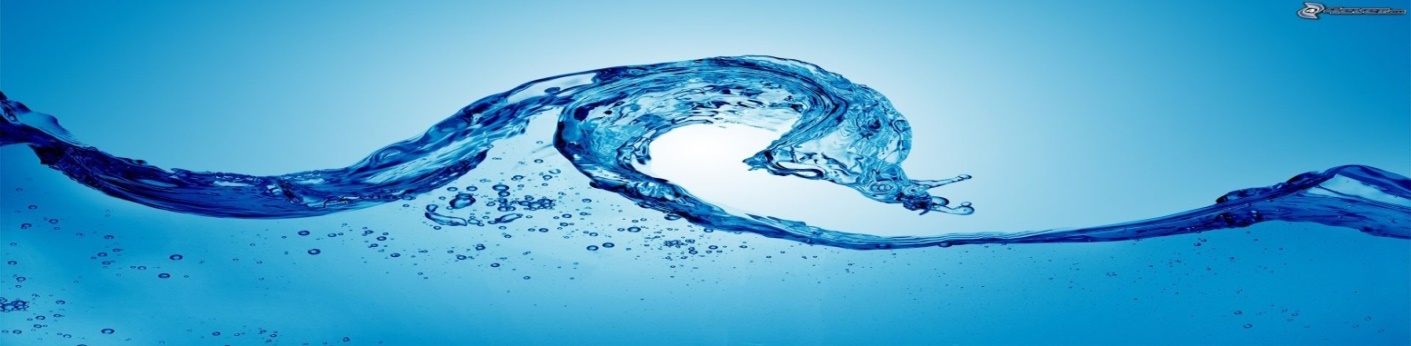 